МУНИЦИПАЛЬНОЕ КАЗЁННОЕОБЩЕОБРАЗОВАТЕЛЬНОЕ УЧРЕЖДЕНИЕ СРЕДНЯЯ ОБЩЕОБРАЗОВАТЕЛЬНАЯ ШКОЛА №13 СТ. НОВОПЕТРОВСКОЙПрограмма  профильного лагеря  с дневным пребыванием«Юные ТУРИСТЫ»(туристско-краеведческое направление)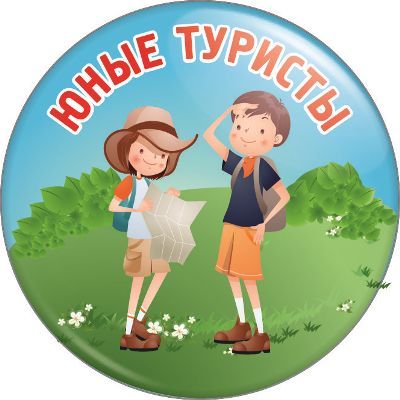 ст. Новопетровская2018 – 2019 учебный годОглавлениеНаименование программы :«Юные туристы»Срок реализации:   03.06.-21.06.2019г.Направление программы : туристско-краеведческое Цели и задачи программы:  знакомство с туристско – краеведческими возможностями родного края, создание условий для полноценного отдыха, оздоровления детей.Задачи: изучение и практическое применение основных приёмов ориентирования на местности;использование туризма как средства активного отдыха и укрепления здоровья. проведение комплекса мероприятий, предусматривающих оздоровление учащихся; изучение истории и обычаев родной станицы, создание книги обычаев станицы.Возраст детей:В лагере сформировано 3 отряда:1 отряд 7-10 лет, количество 16 человек;2 отряд  7-10 лет, количество 17 человек;3 отряд  11-17 лет, количество 15 человек;Всего в лагере детей -  из многодетных семей ( 15) (Шихалева Анна, Мурашка Максим,Вайда Савелий, Вайда Анастасия, Скворцов Анатолий, БальКирилл,Баль Константин, Козуб Егор,Князев Илья, Скворцова  Яна,Третьякова Софья ,Юрьев Сергей,Гаврильченко Екатерина,Коваленко Валентина, Скворцова Дарья,)- из малообеспеченных семей(23)- опекаемых детей (1) (Балашова Виолетта)- отцов и матерей одиночек (8) (Ткаченко Алена, Скворцов Анатолий, Скворцова Яна, Ткаченко Вера, Назаров Матвей, Вострецова  Любовь, Винник Каролина,  Бессалый Даниил, Бердник Анна Алексеевна)Карась Екатерина, Ромашенко Евгения)Кадровое обеспечение:Содержание деятельности:Данная программа содержит три блока:1. спортивно-оздоровительный- утренняя зарядка;-встречи с медицинским работником;-беседы о вредных привычках;-спортивные праздники;-экскурсии;-подвижные игры;-спортивные викторины.2.Туристический -вязка узлов;-спортивное ориентирование на местности;-однодневные походы;-организация бивуака, место для костра;-спортивно-туристические соревнования;-уроки туризма;-туристические слеты.3.Краеведение -посещение музея;-встречи с ветеранами(сторожилами);-сбор информации об обычаях и традициях станицы;-изучение местности.Календарно – тематическое планирование:Режим дня:8:00 – 8:30 - сбор детей, линейка,зарядка, инструктажи8:30 – 9:00 -завтрак9:00 – 13:00 – игры, развлечения, мероприятия, конкурсы, работы над проектами. Работа по плану отрядов.13:00 – 13:30 – обед.13:30 – 13:45 – оздоровительные процедуры.13:45 – 14:00 – итоги дня, уход домой.Ожидаемые результаты реализации программы: - оздоровление находящихся в лагере детей;- формирование навыков туристической деятельности;- приобретение навыков о способах ориентирования на местности;- приобретение опыта совместной деятельности;- изучение истории и обычаев родной станицы;Промежуточная отчетность:Промежуточная отчетность выставляется на сайт организации в виде описания деятельности учащихся в отчетный период с фотографиями, подтверждающими деятельность.Даты выставления отчета: Отчет о работе лагеря:Форма отчета :статья с фотоматериалами, презентационный материал с описанием(брошюра).Итоговый отчет и 10 фотографий предоставляются в электронном виде начальником лагеря в МКОУ РИМЦ 21.06.2019года.Информационная карта    Наименование программы     Срок реализации  программыНаправление программы  Цель и задачи программыВозраст и категория учащихсяКадровое обеспечениеСодержание деятельностиКалендарно-тематическое планированиеРежим дняОжидаемые результатыПромежуточная отчетностьОтчет о работе лагеряНаименование штатных должностейКоличество единицФ.И.О.Начальник лагеря1Неровная М.Н.Воспитатели6Аширова Е. В.Зверяк Н.И.Овсиенко Е.Н.Волкова Л.Н.
Недилько А.И.
Цыганкова Э.М.Учитель по физической культуре 1Бармаков М.Е.Медицинский работник 1Долгополая Л.Н.Дата/время МероприятияОтветственные 03.06.2019«Здравствуй, лагерь!», день безопасности.8:00-8:20Сбор детейАширова Е.В., Зверяк Н.И.8:20-8:30ЗарядкаАширова Е.В., Зверяк Н.И.8:30-8:40Линейка. Инструктаж.Аширова Е.В., Зверяк Н.И.8:40-9:00Осмотр медицинским работникомМед.работник9:00-9:30Завтрак9:30-10:30Викторина по ПДД, беседа по закону 1539Аширова Е.В., Зверяк Н.И.10:30-10:40Тренировочная эвакуацияНачальник лагеря 10:40-12:45Операция "Уют" - обустройство и оформление, подготовка праздника «Здравствуй, лето! Здравствуй, лагерь!».Аширова Е.В., Зверяк Н.И.12:45-13:00Подготовка к обедуАширова Е.В., Зверяк Н.И.13:00-13:30Обед Аширова Е.В., Зверяк Н.И.13:30-13:45Принятие солнечных и воздушных ванн, дорожка здоровья.Аширова Е.В., Зверяк Н.И.13:45-14:00Подведение итогов дня, планирование работы на следующий день. Уход домой.Аширова Е.В., Зверяк Н.И.04.06.2019.День открытых дверей8:00-8:20Сбор детейАширова Е.В., Зверяк Н.И.8:20-8:30ЗарядкаАширова Е.В., Зверяк Н.И.8:30-8:40Линейка. Инструктаж.Аширова Е.В., Зверяк Н.И.8:40-9:00Осмотр медицинским работникомМед.работник9:00-9:30Завтрак9:30-12:45Праздник, посвященный открытию лагеря. «Здравствуй, лето! Здравствуй, лагерь!». День открытых дверей.Аширова Е.В., Зверяк Н.И.12:45-13:00Подготовка к обедуАширова Е.В., Зверяк Н.И.13:00-13:30Обед Аширова Е.В., Зверяк Н.И.13:45-14:00Подведение итогов дня, планирование работы на следующий день. Уход домой.Аширова Е.В., Зверяк Н.И.05.06.2019День правовых знаний8:00-8:20Сбор детейАширова Е.В., Зверяк Н.И.8:20-8:30ЗарядкаАширова Е.В., Зверяк Н.И.8:30-8:40Линейка. Инструктаж.Аширова Е.В., Зверяк Н.И.8:40-9:00Осмотр медицинским работникоммедработник9:00-9:30ЗавтракАширова Е.В., Зверяк Н.И.9:30-10:30Конкурсная программа  «Правила для пешехода».Аширова Е.В., Зверяк Н.И.10:30-12:45Игры на свежем воздухе. Принятие солнечных ванн.Аширова Е.В., Зверяк Н.И.12:45-13:00Подготовка к обедуАширова Е.В., Зверяк Н.И.13:00-13:30Обед Аширова Е.В., Зверяк Н.И.13:45-14:00Подведение итогов дня, планирование работы на следующий день. Уход домой.Аширова Е.В., Зверяк Н.И.06.06.2019День туриста8:00-8:20Сбор детейАширова Е.В., Зверяк Н.И.8:20-8:30ЗарядкаАширова Е.В., Зверяк Н.И.8:30-8:40Линейка. Инструктаж.Аширова Е.В., Зверяк Н.И.8:40-9:00Осмотр медицинским работникомМед.работник9:00-9:30Завтрак9:30-11:30Проведение инструктажа по ТБ в походе.
 Тренировка ориентирования на местности. Инструкция по организации и проведению туристских походов. Снаряжение туриста.Аширова Е.В., Зверяк Н.И.11:30-12:45Игры по желанию детей, принятие воздушных  и солнечных ванн.Аширова Е.В., Зверяк Н.И.12:45-13:00Подготовка к обедуАширова Е.В., Зверяк Н.И.13:00-13:30Обед Аширова Е.В., Зверяк Н.И.13:45-14:00Подведение итогов дня, планирование работы на следующий день. Уход домой.Аширова Е.В., Зверяк Н.И.07.06.2019День здоровья8:00-8:20Сбор детейАширова Е.В., Зверяк Н.И.8:20-8:30ЗарядкаАширова Е.В., Зверяк Н.И.8:30-8:40Линейка. Инструктаж.Аширова Е.В., Зверяк Н.И.8:40-9:00Осмотр медицинским работникомМед.работник9:00-9:30ЗавтракАширова Е.В., Зверяк Н.И.9:30-10:30Квест-игра: « Здоровье в наших руках»» –  профилактика вредных привычек Аширова Е.В., Зверяк Н.И.10:30-12:45Веселые старты детей и взрослых: «Папа, мама, я – туристическая семья»Аширова Е.В., Зверяк Н.И.12:45-13:00Подготовка к обедуАширова Е.В., Зверяк Н.И.13:00-13:30Обед Аширова Е.В., Зверяк Н.И.13:45-14:00Подведение итогов дня, планирование работы на следующий день. Уход домой.Аширова Е.В., Зверяк Н.И.10.06.2019 Профилактика безнадзорности. 8:00-8:20Сбор детейОвсиенко Е.Н.Волкова Л.Н.8:20-8:30ЗарядкаОвсиенко Е.Н.Волкова Л.Н.8:30-8:40Линейка. Инструктаж.Овсиенко Е.Н.Волкова Л.Н.8:40-9:00Осмотр медицинским работникомМед.работник9:00-9:30ЗавтракОвсиенко Е.Н.Волкова Л.Н.9:30-10:30 Игровая программа: «Знай закон смолоду»Овсиенко Е.Н.Волкова Л.Н.10:30-11:30Конкурс рисунков на асфальте по закону 1539.Овсиенко Е.Н.Волкова Л.Н.11:30-12:45Игры по интересам, принятие воздушных и солнечных ванн, дорожка здоровья.Овсиенко Е.Н.Волкова Л.Н.12:45-13:00Подготовка к обедуОвсиенко Е.Н.Волкова Л.Н.13:00-13:30Обед Овсиенко Е.Н.Волкова Л.Н.13:45-14:00Подведение итогов дня, планирование работы на следующий день. Уход домой.Овсиенко Е.Н.Волкова Л.Н.11.06.2019«Россия – Родина моя»8:00-8:20Сбор детейОвсиенко Е.Н.Волкова Л.Н.8:20-8:30ЗарядкаОвсиенко Е.Н.Волкова Л.Н.8:30-8:40Линейка. Инструктаж.Овсиенко Е.Н.Волкова Л.Н.8:40-9:00Осмотр медицинским работникоммедработник9:00-9:30ЗавтракОвсиенко Е.Н.Волкова Л.Н.9:30-12:00Праздничный концерт посвященный Дню независимости. Игра « Найди знамя»Овсиенко Е.Н.Волкова Л.Н.12:00-12:45Принятие солнечных и воздушных ванн, дорожка здоровья.Овсиенко Е.Н.Волкова Л.Н.12:45-13:00Подготовка к обедуОвсиенко Е.Н.Волкова Л.Н.13:00-13:30Обед Овсиенко Е.Н.Волкова Л.Н.13:45-14:00Подведение итогов дня, планирование работы на следующий день. Уход домой.Овсиенко Е.Н.Волкова Л.Н.13.06.2019«Мой любимый край»8:00-8:20Сбор детейОвсиенко Е.Н.Волкова Л.Н.8:20-8:30ЗарядкаОвсиенко Е.Н.Волкова Л.Н.8:30-8:40Линейка. Инструктаж.Овсиенко Е.Н.Волкова Л.Н.8:40-9:00Осмотр медицинским работникоммедработник9:00-9:30ЗавтракОвсиенко Е.Н.Волкова Л.Н.9:30-10:30Участие в викторине: «Мой любимый край». Просмотр фильма о курортах края.Овсиенко Е.Н.Волкова Л.Н.10:30-11:30Народные игры («Горелки», «Русская лапта», «Жмурки»)Овсиенко Е.Н.Волкова Л.Н.11:30-12:45Зарница ,принятие воздушных и солнечных ванн, дорожка здоровья.Овсиенко Е.Н.Волкова Л.Н.12:45-13:00Подготовка к обедуОвсиенко Е.Н.Волкова Л.Н.13:00-13:30Обед Овсиенко Е.Н.Волкова Л.Н.13:45-14:00Подведение итогов дня, планирование работы на следующий день. Уход домой.Овсиенко Е.Н.Волкова Л.Н.14.06.2019«Что мы знаем о животных»8:00-8:20Сбор детейОвсиенко Е.Н.Волкова Л.Н.8:20-8:30ЗарядкаОвсиенко Е.Н.Волкова Л.Н.8:30-8:40Линейка. Инструктаж.Овсиенко Е.Н.Волкова Л.Н.8:40-9:00Осмотр медицинским работникомМед.работник9:00-9:30ЗавтракОвсиенко Е.Н.Волкова Л.Н.9:30-10:00Викторина «Что мы знаем о животных» Занятия по подготовке туристического снаряжения и инвентаряОвсиенко Е.Н.Волкова Л.Н.10:00-12:45Поход - ферма «Бекон» Овсиенко Е.Н.Волкова Л.Н.12:45-13:00Подготовка к обедуОвсиенко Е.Н.Волкова Л.Н.13:00-13:30Обед Овсиенко Е.Н.Волкова Л.Н.13:45-14:00Подведение итогов дня, планирование работы на следующий день. Уход домой.Овсиенко Е.Н.Волкова Л.Н.17.06.2019«Чистота – наша забота»8:00-8:20Сбор детейНедилько А. И.Цыганкова Э.М.8:20-8:30ЗарядкаНедилько А. И.Цыганкова Э.М.8:30-8:40Линейка. Инструктаж.Недилько А. И.Цыганкова Э.М.8:40-9:00Осмотр медицинским работникомМед.работник9:00-9:30ЗавтракНедилько А. И.Цыганкова Э.М.9:30-11:00Операция «Чистота – наша забота» ( уборка  памятников и мемориалов ст.Новопетровской.)Недилько А. И.Цыганкова Э.М.11:00-11.45 Викторина «Береги красоту, ее и так мало»Недилько А. И.Цыганкова Э.М.11:45-12:45Принятие солнечных и воздушных ванн, дорожка здоровья.Недилько А. И.Цыганкова Э.М.12:45-13:00Подготовка к обедуНедилько А. И.Цыганкова Э.М.13:00-13:30Обед Недилько А. И.Цыганкова Э.М.13:45-14:00Подведение итогов дня, планирование работы на следующий день. Уход домой.Недилько А. И.Цыганкова Э.М.18.06.2019«День наоборот»8:00-8:20Сбор детейНедилько А. И.Цыганкова Э.М.8:20-8:30ЗарядкаНедилько А. И.Цыганкова Э.М.8:30-8:40Линейка. Инструктаж.Недилько А. И.Цыганкова Э.М.8:40-9:00Осмотр медицинским работникомМед.работник9:00-9:30ЗавтракНедилько А. И.Цыганкова Э.М.9:30-10:30План предлагают вожатыеНедилько А. И.Цыганкова Э.М.12:00-12:45Принятие солнечных и воздушных ванн, дорожка здоровья.Недилько А. И.Цыганкова Э.М.12:45-13:00Подготовка к обедуНедилько А. И.Цыганкова Э.М.13:00-13:30Обед Недилько А. И.Цыганкова Э.М.13:45-14:00Подведение итогов дня, планирование работы на следующий день. Уход домой.Недилько А. И.Цыганкова Э.М.19.06.2019День музея8:00-8:20Сбор детейНедилько А. И.Цыганкова Э.М.8:20-8:30ЗарядкаНедилько А. И.Цыганкова Э.М.8:30-8:40Линейка. Инструктаж.Недилько А. И.Цыганкова Э.М.8:40-9:00Осмотр медицинским работникомМед.работник9:00-9:30ЗавтракНедилько А. И.Цыганкова Э.М.9:30-12:00 Поездка в Павловский музей.Встречи с ветеранами (сторожилами),сбор информации об обычаях и традициях станицы,изучение местностиНедилько А. И.Цыганкова Э.М.12:00-12:45Подвижные игры. Принятие солнечных и воздушных ванн, дорожка здоровья.Недилько А. И.Цыганкова Э.М.12:45-13:00Подготовка к обедуНедилько А. И.Цыганкова Э.М.13:00-13:30Обед Недилько А. И.Цыганкова Э.М.13:45-14:00Подведение итогов дня, планирование работы на следующий день. Уход домой.Недилько А. И.Цыганкова Э.М.20.06.2019Подготовка к закрытию лагерной смены8:00-8:20Сбор детейНедилько А. И.Цыганкова Э.М.8:20-8:30ЗарядкаНедилько А. И.Цыганкова Э.М.8:30-8:40Линейка. Инструктаж.Недилько А. И.Цыганкова Э.М.8:40-9:00Осмотр медицинским работникомМед.работник9:00-9:30ЗавтракНедилько А. И.Цыганкова Э.М.9:30-12:00Подготовка к празднику закрытия лагеря: - репетиции;- оформление залаНедилько А. И.Цыганкова Э.М.12:00-12:45Подвижные игры. Принятие солнечных и воздушных ванн, дорожка здоровья.Недилько А. И.Цыганкова Э.М.12:45-13:00Подготовка к обедуНедилько А. И.Цыганкова Э.М.13:00-13:30Обед Недилько А. И.Цыганкова Э.М.13:45-14:00Подведение итогов дня, планирование работы на следующий день. Уход домой.Недилько А. И.Цыганкова Э.М.21.06.2019Закрытие лагерной смены8:00-8:20Сбор детейНедилько А. И.Цыганкова Э.М.8:20-8:30ЗарядкаНедилько А. И.Цыганкова Э.М.8:30-8:40Линейка. Инструктаж.Недилько А. И.Цыганкова Э.М.8:40-9:00Осмотр медицинским работникомМед.работник9:00-9:30Завтрак9:30-11.00Праздник закрытия лагеря  (концерт, конкурсы, викторины, подарки и призы)Недилько А. И.Цыганкова Э.М.11:00-12:00Общее мнение о проведенных днях в лагере(что понравилось и что нужно улучшить на следующий год)Недилько А. И.Цыганкова Э.М.12:00-12:45Подвижные игры. Принятие солнечных и воздушных ванн, дорожка здоровья.Недилько А. И.Цыганкова Э.М.12:45-13:00Подготовка к обедуНедилько А. И.Цыганкова Э.М.13:00-13:30Праздничный обед.Недилько А. И.Цыганкова Э.М.13:45-14:00Подведение итогов лагерной смены. Уход домой.Недилько А. И.Цыганкова Э.М.